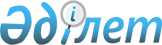 "Дактилоскопиялық және геномдық тіркеуді жүргізу қағидаларын бекіту туралы" Қазақстан Республикасы Үкіметінің 2018 жылғы 31 қаңтардағы № 36 қаулысына өзгерістер мен толықтырулар енгізу туралыҚазақстан Республикасы Үкіметінің 2022 жылғы 22 қыркүйектегі № 720 қаулысы.
            ЗҚАИ-ның ескертпесі!
            Қолданысқа енгізілу тәртібін 2-тармақтан қараңыз
      Қазақстан Республикасының Үкіметі ҚАУЛЫ ЕТЕДІ:
      1. "Дактилоскопиялық және геномдық тіркеуді жүргізу қағидаларын бекіту туралы" Қазақстан Республикасы Үкіметінің 2018 жылғы 31 қаңтардағы № 36 қаулысына мынадай өзгерістер мен толықтырулар енгізілсін:
      преамбула мынадай редакцияда жазылсын:
      "Дактилоскопиялық және геномдық тіркеу туралы" Қазақстан Республикасы Заңының 31-бабының 2) тармақшасына сәйкес ҚАУЛЫ ЕТЕДІ:";
      көрсетілген қаулымен бекітілген Дактилоскопиялық және геномдық тіркеуді жүргізу қағидаларында:
      1-тармақ мынадай редакцияда жазылсын:
      "1. Осы Дактилоскопиялық және геномдық тіркеуді жүргізу қағидалары (бұдан әрі – Қағидалар) "Дактилоскопиялық және геномдық тіркеу туралы" Қазақстан Республикасының Заңына сәйкес әзірленген және дактилоскопиялық және (немесе) геномдық тіркеуді жүргізуге, дактилоскопиялық және геномдық ақпаратты жинауға, өңдеуге және қорғауға, биологиялық материалды іріктеуге, пайдалануға, адамның жеке басын анықтауға немесе растауға уәкілетті мемлекеттік органдардың қызметін ұйымдастыру және жүзеге асыру тәртібін айқындайды."; 
      5-тармақтың 3) тармақшасы мынадай редакцияда жазылсын:
      "3) мыналардың:
      Қазақстан Республикасында тұрақты тұруға рұқсат алу үшін жүгінген;
      Қазақстан Республикасына жұмыс беруші жеке тұлғаларда үй шаруашылығындағы жұмыстарды орындау (қызметтерді көрсету) мақсатында үй жұмыскерлері ретінде келген;
      Қазақстан Республикасының визасын ресімдеген кезде;
      мыналарды:
      шетелдіктің Қазақстан Республикасында тұруға ықтиярхатын;
      азаматтығы жоқ адамның куәлігін;
      босқын куәлігін;
      жол жүру құжатын бірінші рет ресімдеген, сондай-ақ қалпына келтірген, ауыстырған жағдайларда шетелдіктер мен азаматтығы жоқ адамдардың дактилоскопиялық ақпаратын жинауды жүзеге асырады.";
      13 және 14-тармақтар мынадай редакцияда жазылсын:
      "13. Жеке басты куәландыратын құжаттарды ресімдеу кезінде Қазақстан Республикасы азаматтарының, шетелдіктердің және азаматтығы жоқ адамдардың дактилоскопиялық ақпараты мынадай мәліметтерді қамтиды:
      1) аты, әкесінің аты (егер ол жеке басты куәландыратын құжатта көрсетілсе), тегі;
      2) туған күні мен жері;
      3) жынысы;
      4) қай ұлтқа жататыны (иесінің қалауы бойынша);
      5) азаматтығы;
      6) фотосуреті;
      7) қолдарының он саусағының папиллярлық бедері құрылымының ерекшеліктері туралы ақпарат;
      8) құжаттың берілген күні, нөмірі, қолданылу мерзімі;
      9) құжат иесінің қолтаңбасы;
      10) жеке сәйкестендіру нөмірі (бар болса);
      11) дактилоскопиялық тіркеу жүргізілген күн мен негізі;
      12) құжатты берген органның атауы;
      13) дактилоскопиялық тіркеуді жүзеге асырған адамның аты, әкесінің аты (егер ол жеке басты куәландыратын құжатта көрсетілсе), тегі.
      Қазақстан Республикасында тұрақты тұруға рұқсат ресімдеген кезде:
      1) тұрақты тұру жоспарланып отырған жердің мекенжайы;
      2) тұрақты тұруға өтінішті қараған органның атауы қосымша енгізіледі.
      14. Қазақстан Республикасының визасын ресімдеген кезде шетелдіктердің және азаматтығы жоқ адамдардың дактилоскопиялық ақпараты мынадай мәліметтерді қамтиды:
      1) аты, әкесінің аты (егер ол жеке басты куәландыратын құжатта көрсетілсе), тегі;
      2) туған күні;
      3) жынысы;
      4) қолдарының он саусағының папиллярлық бедері құрылымының ерекшеліктері туралы ақпарат;
      5) азаматтығы;
      6) фотосуреті;
      7) құжаттың берілген күні, нөмірі, қолданылу мерзімі;
      8) визаның берілген күні, қолданылу мерзімі; 
      9) дактилоскопиялық тіркеу жүргізілген күн мен негізі;
      10) визаны берген органның атауы;
      11) дактилоскопиялық тіркеуді жүзеге асырған адамның аты, әкесінің аты (егер ол жеке басты куәландыратын құжатта көрсетілсе), тегі.";
      мынадай мазмұндағы 14-1 және 14-2-тармақтармен толықтырылсын:
      "14-1. Еңбекші көшіп келушіге рұқсат беру кезінде шетелдіктер мен азаматтығы жоқ адамдардың дактилоскопиялық ақпараты мынадай мәліметтерді қамтиды:
      1) аты, әкесінің аты (егер ол жеке басты куәландыратын құжатта көрсетілсе), тегі;
      2) туған күні;
      3) жынысы;
      4) екі қолының он саусағының және алақанының папиллярлық бедері құрылымының ерекшеліктері туралы ақпарат;
      5) азаматтығы;
      6) фотосуреті;
      7) шетелде тұрақты тұратын жерінің толық мекенжайы;
      8) Қазақстан Республикасында уақытша тұратын мекенжайы;
      9) жұмыс берушінің мекенжайы;
      10) жеке басты куәландыратын құжатының нөмірі, құжат берілген күн, қолданылу мерзімі;
      11) еңбекші көшіп келушіге рұқсаттың берілген күні, қолданылу мерзімі;
      12) дактилоскопиялық тіркеу жүргізілген күн мен негізі;
      13) дактилоскопиялық тіркеуді жүзеге асырған адамның аты, әкесінің аты (егер ол жеке басты куәландыратын құжатта көрсетілсе), тегі.
      14-2. Қазақстан Республикасының шегінен шығарып жіберілетін не Қазақстан Республикасы ратификациялаған реадмиссия туралы халықаралық шарттардың күші қолданылатын шетелдіктер мен азаматтығы жоқ адамдардың дактилоскопиялық ақпараты мынадай мәліметтерді қамтиды:
      1) аты, әкесінің аты (егер ол жеке басты куәландыратын құжатта көрсетілсе), тегі;
      2) туған күні;
      3) жынысы;
      4) екі қолының он саусағының және алақанының папиллярлық бедері құрылымының ерекшеліктері туралы ақпарат;
      5) азаматтығы;
      6) фотосуреті;
      7) құжаттың берілген күні, нөмірі, қолданылу мерзімі;
      8) дактилоскопиялық тіркеу жүргізілген күн мен негізі;
      9) дактилоскопиялық тіркеуді жүзеге асырған адамның аты, әкесінің аты (егер ол жеке басты куәландыратын құжатта көрсетілсе), тегі;
      10) Қазақстан Республикасының шегінен тыс шығарып жіберілетін күн мен негіздері (заңды күшіне енген сот үкімі немесе шешімі);
      11) өткенге дейін сот Қазақстан Республикасының аумағына кіруге тыйым салуды белгілеген күн.";
      мынадай мазмұндағы 21-1 және 21-2-тармақтармен толықтырылсын:
      "21-1. Осы Қағидалардың 5 және 6-тармақтарында көрсетілген, бұрын дактилоскопиялық тіркеуден өткен адамдар верификациялау рәсімінен өтеді.
      21-2. Верификациялау дактилоскопиялық сканердің төсеніш шынысына төрт саусақты (сұқ, ортаңғы, атаусыз саусақ пен шынашақты) бір уақытта қою арқылы боялмайтын әдіспен жүзеге асырылады, содан кейін сол және оң қолдардың бас бармақтарының таңбасы кезекпен қойылады. Екі қолдың саусақтары болмаған жағдайда сол және оң қолдарының алақандары кезекпен қойылады.
      Жеке тұлға саусақтарының және (немесе) алақандарының папиллярлық бедері жеке басын куәландыратын құжатта не "ЖБС" ААЖ дерекқоры бойынша орналастырылған дактилоскопиялық ақпаратпен сәйкес келген кезде одан әрі құжаттандыру рәсімінен өтеді.
      Жеке тұлға саусақтарының және (немесе) алақандарының папиллярлық бедері жеке басын куәландыратын құжатта не "ЖБС" ААЖ дерекқорында орналастырылған оның дактилоскопиялық ақпаратымен сәйкес келмеген жағдайда жеке тұлға осы Қағидалардың 22-тармағының 2) тармақшасына сәйкес қайтадан дактилоскопиялаудан өтуге тиіс не оған осы Қағидалардың 126, 127 және 128-тармақтарында көзделген тексеру іс-шаралары жүргізіледі.";
      23-тармақ мынадай редакцияда жазылсын:
      "23. Дактилоскопиялау немесе верификациялау алдында тіркелетін адамның қолдарында ашық жараның бар-жоғы, қолдың таза және құрғақ болуы қаралады.
      Тіркелетін адамда мыналар анықталған кезде:
      ашық жара – осы Қағидалардың 19, 20 және 21-тармақтарында көзделген іс-әрекеттер жүргізіледі;
      қолдың айтарлықтай лас болуы – оларды санитариялық-гигиеналық құралдармен өңдеу арқылы жоюға мүмкіндік беріледі.
      Дактилоскопиялауды жүргізген кезде мынадай талаптардың сақталуы қамтамасыз етіледі:
      тіркелетін адамның саусақтарын дактилоскопиялық сканердің төсеніш шынысының, бояу жағуға арналған боялған металл немесе шыны тілімшенің (бұдан әрі – тілімше) бетінен және дактилоскопиялық картаның үстінен үйкемей біркелкі басып түсіру;
      таза білікше мен тілімшелерді пайдалану.";
      мынадай мазмұндағы 26-1-тармақпен толықтырылсын:
      "26-1. Дактилоскопиялау немесе верификациялау нәтижесі осы Қағидаларға 3-1-қосымшаға сәйкес еңбекші көшіп келушіге берілетін дактилоскопиялаудан немесе верификациялаудан өткені туралы қағаз форматтағы анықтамамен ресімделеді, бұл туралы көші-қон қызметінің қызметкері "ХҚЖ" АӨЖ-ге белгі қояды.
      Бұрын дактилоскопиялаудан өткен адамдардың сауалнамалық деректері сәйкес келмеген жағдайда көші-қон қызметінің қызметкері екі жұмыс күні ішінде ішкі істер органдарының мүдделі бөлімшелерін осы Қағидалардың 126, 127 және 128-тармақтарында көзделген тексеру іс-шараларын жүргізу туралы хабардар етеді.";
      39-тармақ мынадай редакцияда жазылсын:
      "39. Қазақстан Республикасы азаматының дактилоскопиялық ақпаратын "ЖБС" ААЖ дерекқорында сақтау оның қайтыс болу фактісі анықталғаннан кейін ол жүз жасқа толған күнге дейін жүзеге асырылады.";
      53-тармақ мынадай редакцияда жазылсын:
      "53. Дактилоскопиялық ақпаратты жою актісінде мынадай деректер көрсетіледі:
      1) дактилоскопиялық ақпарат жойылған күн, негізі;
      2) тіркелген адамның аты, әкесінің аты (егер ол жеке басты куәландыратын құжатта көрсетілсе), тегі, жынысы, туған күні және жері, жеке сәйкестендіру нөмірі (бар болса), жеке басын куәландыратын құжаттың нөмірі;
      3) жою тәсілі;
      4) дактилоскопиялық ақпаратты жоюды жүзеге асырған қызметкерлердің аты, әкесінің аты (егер ол жеке басты куәландыратын құжатта көрсетілсе), тегі, лауазымы мен қолтаңбасы.";
      67-тармақ мынадай редакцияда жазылсын:
      "67. Сотталған адамның биологиялық материалына ақпараттық карта мынадай мәліметтерді қамтиды:
      1) аты, әкесінің аты (егер ол жеке басты куәландыратын құжатта көрсетілсе), тегі, азаматтығы, жынысы, туған күні және жері, тұрғылықты жері немесе болатын жері бойынша тіркеу туралы мәліметтер, жеке сәйкестендіру нөмірі (бар болса) немесе тіркелетін адам туралы деректер алынған жеке басты куәландыратын құжаттың атауы мен нөмірі;
      2) геномдық тіркеу үшін биологиялық материал алуды жүзеге асыратын мемлекеттік орган бөлімшесінің атауы;
      3) геномдық тіркеу үшін биологиялық материал алу жүргізілген күн мен негізі;
      4) Қазақстан Республикасы Қылмыстық кодексінің адамды соттауға негіз болған бабы; 
      5) биологиялық материал алуды жүзеге асырған лауазымды адамның аты, әкесінің аты (егер ол жеке басты куәландыратын құжатта көрсетілсе), тегі, лауазымы мен қолтаңбасы;
      6) кәмелетке толмаған адамды қоспағанда, геномдық тіркеу үшін биологиялық материал алу жүргізілген адамның қолтаңбасы (тіркелетін адам ақпараттық картаға қолтаңбасын қоюдан бас тартқан кезде картада бұл туралы жазба жасалады);
      7) кәмелетке толмағандардың заңды өкілдерінің қолтаңбасы.";
      70-тармақтың 1) тармақшасы мынадай редакцияда жазылсын: 
      "1) "Дактилоскопиялық және геномдық тіркеу туралы" Қазақстан Республикасының Заңына сәйкес міндетті геномдық тіркеуге жататын сотталған адамдарды анықтауды және есепке алуды";
      76-тармақ мынадай редакцияда жазылсын:
      "76. Хабарсыз кеткен азаматтың биологиялық туысының биологиялық материалына ақпараттық карта мынадай мәліметтерді қамтиды:
      1) аты, әкесінің аты (егер ол жеке басты куәландыратын құжатта көрсетілсе), тегі, азаматтығы, жынысы, туған күні және жері, тұрғылықты жері немесе болатын жері бойынша тіркеу туралы мәліметтер, жеке сәйкестендіру нөмірі (бар болса) немесе тіркелетін адам туралы деректер алынған жеке басты куәландыратын құжаттың атауы мен нөмірі;
      2) геномдық тіркеу үшін биологиялық материал алуды жүзеге асыратын мемлекеттік орган бөлімшесінің атауы;
      3) геномдық тіркеу үшін биологиялық материал алу жүргізілген күн мен негізі;
      4) биологиялық материал алуды жүзеге асырған лауазымды адамның аты, әкесінің аты (егер ол жеке басты куәландыратын құжатта көрсетілсе), тегі, лауазымы мен қолтаңбасы;
      5) кәмелетке толмаған адамды қоспағанда, геномдық тіркеу үшін биологиялық материал алу жүргізілген адамның қолтаңбасы; 
      6) кәмелетке толмаған адамның заңды өкілінің немесе сот шешімі бойынша әрекетке қабілетсіз деп танылған адамның қорғаншысының қолтаңбасы.";
      82-тармақ мынадай редакцияда жазылсын:
      "82. Жеке басы анықталмаған адамдардың сотқа дейінгі тергеп-тексеру барысында алынған биологиялық материалдарына анықтау, тергеу органдары осы Қағидаларға 9-қосымшаға сәйкес ақпараттық карта толтырады, ол мынадай мәліметтерді қамтиды:
      1) геномдық тіркеу үшін биологиялық материал алуды жүзеге асыратын мемлекеттік орган бөлімшесінің атауы;
      2) биологиялық материал алу жүргізілген күн мен негізі, қылмыстық істің нөмірі немесе ақпаратты есепке алу кітабындағы тіркеу нөмірі;
      3) әрекеттің саралануы, қылмыс жасалған күн мен орны;
      4) лауазымды адамның аты, әкесінің аты (егер ол жеке басты куәландыратын құжатта көрсетілсе), тегі, лауазымы және қолтаңбасы.
      Ақпараттық картаға тергеу амалы барысында биологиялық материалды алу (мысалы: оқиға болған жерді қарап-тексеру, қарау, куәландыру) хаттамасының көшірмесі қоса беріледі.";
      85-тармақ мынадай редакцияда жазылсын:
      "85. Анықтау, тергеу органдары танылмаған мәйіттердің биологиялық материалдарына осы Қағидаларға 9-қосымшаға сәйкес толтырылған ақпараттық картаны қоса береді, ол мынадай мәліметтерді қамтиды:
      1) геномдық тіркеу үшін биологиялық материал алуды жүзеге асыратын мемлекеттік орган бөлімшесінің атауы;
      2) биологиялық материал алу жүргізілген күн мен негізі, қылмыстық істің нөмірі немесе ақпаратты есепке алу кітабындағы тіркеу нөмірі;
      3) әрекеттің саралануы, қылмыс жасалған күні және орны;
      4) лауазымды адамның аты, әкесінің аты (егер ол жеке басты куәландыратын құжатта көрсетілсе), тегі, лауазымы мен қолтаңбасы;
      5) танылмаған мәйіт табылған күн мен орны, жынысы, ерекше белгілері және қайтыс болу себептері (бар болса).
      Ақпараттық картаға процестік әрекет хаттамасының көшірмесі қоса беріледі.";
      123-тармақ мынадай редакцияда жазылсын:
      "123. Геномдық ақпаратты Ішкі істер министрлігі жедел-криминалистикалық бөлімшесінің уәкілетті қызметкері бөлімше басшысы бекіткен акт бойынша:
      1) геномдық ақпарат жойылған күнді және негізін;
      2) геномдық ақпараттың тіркеу нөмірін;
      3) тіркелген адамның атын, әкесінің атын (егер ол жеке басты куәландыратын құжатта көрсетілсе), тегін, жынысын, туған күні мен жерін, жеке сәйкестендіру нөмірін (бар болса), жеке басын куәландыратын құжатының нөмірін;
      4) жою тәсілін;
      5) геномдық ақпаратты жоюды жүзеге асырған лауазымды адамдардың атын, әкесінің атын (егер олар жеке басты куәландыратын құжатта көрсетілсе), тегін, лауазымы мен қолтаңбасын, уәкілетті бөлімшенің атауын көрсетіп жояды.
      Танылмаған мәйіттің геномдық ақпаратын жою актісінде анықтау, тергеу органының атауы және геномдық тіркеуге бастамашы болған лауазымды адам, қылмыстық істің нөмірі, әрекеттің саралануы, танылмаған мәйіт табылған күн және орны көрсетіледі.".
      осы қаулыға 1-қосымшаға сәйкес көрсетілген Қағидаларға 3-1-қосымшамен толықтырылсын;
      көрсетілген Қағидаларға 1, 2, 3, 4, 6, 7, 8, 9, 10 және 11-қосымшалар осы қаулыға 2, 3, 4, 5, 6, 7, 8, 9, 10 және 11-қосымшаларға сәйкес жаңа редакцияда жазылсын.
      2. Осы қаулы 2023 жылғы 1 қаңтардан бастап қолданысқа енгізілетін 1-тармақтың жетінші – тоқсан жетінші абзацтарын қоспағанда, алғашқы ресми жарияланған күнінен бастап қолданысқа енгізіледі. Еңбекші көшіп келушінің дактилоскопиялаудан немесе  верификациялаудан өтуі туралы анықтама
      __________________________________________________________________
       (Т.А.Ә. (егер ол жеке басты куәландыратын құжатта көрсетілсе), туған күні)
      ___________________________________________________________ берілді.
      Азаматтығы _______________________________________________________
      Жынысы __________________________________________________________
      Уақытша тұратын жері туралы мәліметтер _____________________________
      __________________________________________________________________
      Ішкі істер органының атауы _________________________________________
      __________________________________________________________________
      Дактилоскопиялау/верификациялау жүргізген__________________________
                                                                 (қызметкердің лауазымы, атағы, Т.А.Ә.
      __________________________________________________________________
                (егер ол жеке басты куәландыратын құжатта көрсетілсе)
      __________________________________________________________________
      __________________________________________________________________
      __________________________________________________________________
      _______________________________ ______________________________
             (дактилоскопиялау күні)                           (қызметкердің қолы)
      Мөр орны (бар болса)
      Анықтама ұлттық паспортты көрсеткен кезде жарамды
      _____________________________ ӨТІНІШ/ЗАЯВЛЕНИЕ
      Мен, тегі/Я, фамилия |__|__|__|__|__|__|__|__|__|__|__|__|__|__|__|__|__|__|__|__|,
      аты/имя |__|__|__|__|__|__|__|__|__|__|__|__|__|__|__|__|__|__|__|__|__|__|__|__|,
      әкесінің аты (егер ол жеке басты куәландыратын құжатта көрсетілсе)/отчество (если оно указано в документе, удостоверяющем личность) |__|__|__|__|__|__|__|__|__|__|__|,
      туған күні/дата рождения |__|__| |__|__| |__|__|__|__|,  күні/число айы/месяц жылы/год
      азаматтығы/гражданство ________, жынысы/пол ____,
      туған жері/место рождения ___________________________________________,
      тұрғылықты жері немесе болатын жері бойынша тіркелгені туралы мәлімет/сведения о регистрации по месту жительства или месту пребывания___________________________________________________________
      _____________________________________________________________________,
      ЖСН/ИИН |__|__|__|__|__|__|__|__|__|__|__|__|, 
      құжат түрі/вид документа_____________________________________________  (құжат нөмірі немесе сериясы, кім берді, берілген күн/
      ____________________________________________________________________,
      номер или серия документа, кем выдан, дата выдачи)
      являясь законным представителем/опекуном на основании:__________________   (құжатқа сілтеме, сот
      _______________________________________________________________________
      шешімі, сенімхат/ссылка на документ, решение суда, доверенность)
      ____________________________________________________________________ 
      негізінде заңды өкіл/қорғаншы бола отырып,
      Сыртқы жағы/Оборотная сторона
      тегі/фамилия |__|__|__|__|__|__|__|__|__|__|__|__|__|__|__|__|__|__|__|__|__|__|__|,
      аты/имя |__|__|__|__|__|__|__|__|__|__|__|__|__|__|__|__|__|__|__|__|__|__|__|__|__|,
      әкесінің аты (егер ол жеке басты куәландыратын құжатта көрсетілсе)/отчество (если оно указано в документе, удостоверяющем личность) |__|__|__|__|__|__|__|__|__|__|__|__|,
      туған күні/дата рождения |__|__| |__|__| |__|__|__|__|,  күні/число айы/месяц жылы/год
      туған жері/место рождения ________________________________________________,
      ЖСН (бар болса)/ИИН (при наличии) |__|__|__|__|__|__|__|__|__|__|__|__|,
      құжат түрі/вид документа __________________________________________________  (құжат нөмірі немесе сериясы, кім берді, берілген күні/ номер
      ________________________________________________________________________,
      или серия документа, кем выдан, дата выдачи)
      Қазақстан Республикасы азаматының жеке куәлігін немесе паспортын алу үшін дактилоскопиялық ақпаратты жинауды жүзеге асыруды сұраймын/прошу осуществить сбор дактилоскопической информации для получения удостоверения личности или паспорта гражданина Республики Казахстан. 
      ____________________________________________________________________
      (заңды өкілдің, қорғаншының қолтаңбасы)/(подпись законного представителя/опекуна) 
      |__|__| |__|__| |__|__|__|__|
      күні/число айы/месяц жылы/год
      Заңды өкілдің/қорғаншының әрекет етуіне негіз болатын құжаттың көшірмесі/Копия документа, на основании которого действует законный представитель /опекун Дактилоскопиялық/геномдық ақпаратты/биологиялық материалды жою актісі (керек емесі сызып тасталсын)
      Комиссия құрамы: төраға _____________________________________________
                                                                           (лауазымы, аты-жөні, тегі)
      және комиссия мүшелері:
      1. __________________________________________________________________
                                                      (лауазымы, аты-жөні, тегі)
      2. __________________________________________________________________
                                                        (лауазымы, аты-жөні, тегі)
      мына адамдардың: ____________________________________________________
      № _________________________________ қылмыстық іс бойынша сотқа дейінгі тергеп-тексеру барысында биологиялық материалы алынған, жеке басы анықталмаған адамдардың Т.А.Ә. (егер ол жеке басты куәландыратын құжатта көрсетілсе), туған күні, ЖСН (бар болса);
      №____________________________ қылмыстық іс бойынша танылмаған мәйіттің;
      №____________________________ қылмыстық іс бойынша хабарсыз кеткен азаматтың биологиялық туысының __________________________________________
      ___________________________________________________________________
      Т.А.Ә. (егер ол жеке басты куәландыратын құжатта көрсетілсе), туған жылы, ЖСН (бар болса)
      дактилоскопиялық/геномдық ақпаратын/биологиялық материалын (керек емесі сызып тасталсын) жою туралы осы актіні толтырды.
      Дактилоскопиялық карта №/генетикалық ақпараттың ақпараттық картасының №: |__|__|__|__|__|__|__|__|__|__|__|
      Жою негіздемесі _____________________________________________________
      Дактилоскопиялық/геномдық ақпаратты/биологиялық материалды жою тәсілі
      ____________________________________________________________________
      Қосымша (биологиялық материал үшін):
      ақпараттық карталардың № _____
      ____________________________________________________________________
                                   (аты-жөні, тегі, лауазымы мен қолтаңбасы)
      ____________________________________________________________________
                                         (аты-жөні, тегі, лауазымы мен қолтаңбасы) ДАКТИЛОСКОПИЯЛЫҚ КАРТА/ДАКТИЛОСКОПИЧЕСКАЯ КАРТА
      Тегі/Фамилия |__|__|__|__|__|__|__|__|__|__|__|__|__|__|__|__|__|__|__|__|__|__|__|
      Аты/Имя |__|__|__|__|__|__|__|__|__|__|__|__|__|__|__|__|__|__|__|__|__|__|__|__|
      Әкесінің аты (егер ол жеке басты куәландыратын құжатта көрсетілсе)/Отчество (если оно указано в документе, удостоверяющем личность) |__|__|__|__|__|__|__|__|__|__|
      Азаматтығы/Гражданство |__|__|__|__|__|__|__|__|__|__|__|__|__|__|__|__|__|__|
      Жынысы/Пол: |__| Ер/Мужской |__| Әйел/Женский
      Туған күні/Дата рождения Күні/День |__|__| Айы/Месяц |__|__| 
      Жылы/Год |__|__|__|__|
      Туған жері/Место рождения |__|__|__|__|__|__|__|__|__|__|__|__|__|__|__|__|__|__|
      |__|__|__|__|__|__|__|__|__|__|__|__|__|__|__|__|__|__|__|__|__|__|__|__|__|__|__|__|
      Тіркелген немесе болатын жері туралы мәліметтер/Сведения о регистрации или месте пребывания |__|__|__|__|__|__|__|__|__|__|__|__|__|__|__|__|__|__|__|__|__|
      ЖСН (бар болса)/ИИН (при наличии) |__|__|__|__|__|__|__|__|__|__|__|__|
      Жеке басын куәландыратын құжаттың атауы мен нөмірі/Наименование и номер документа, удостоверяющего личность |__|__|__|__|__|__|__|__|__|__|__|__|__|__|
      Берілген күні/Дата выдачи Күні/День |__|__| Айы/Месяц |__|__| 
      Жылы/Год |__|__|__|__|
      Кім берген/Кем выдан |__|__|__|__|__|__|__|__|__|__|__|__|__|__|__|__|__|__|__|__| ОҢ ҚОЛЫ/ПРАВАЯ РУКА Бүктеу сызығы/Линия перегиба СОЛ ҚОЛЫ/ЛЕВАЯ РУКА
      Бүктеу сызығы/Линия перегиба БАҚЫЛАУ ТАҢБАЛАРЫ/КОНТРОЛЬНЫЕ ОТПЕЧАТКИ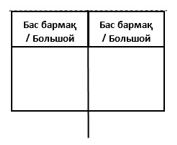 
      Дактилоскопиялаудан өткен адамның қолтаңбасы/Подпись дактилоскопированного лица
      Дактилоскопиялық картаның сыртқы жағы ҚОЛ АЛАҚАНДАРЫНЫҢ ТАҢБАЛАРЫ/ ОТПЕЧАТКИ ЛАДОННЫХ ПОВЕРХНОСТЕЙ РУК
      Тіркеуге негіздеме/Основание регистрации __________________________
      Қызметкердің Т.А.Ә. (егер ол жеке басты куәландыратын құжатта көрсетілсе), лауазымы/Ф.И.О. (если оно указано в документе, удостоверяющем личность), должность сотрудника|__|__|__|__|__|__|__|__|__|__|__|__|__|__|__|__|__|__|__|__|
      Қызметкердің қолтаңбасы/Подпись сотрудника ____________________________
      Күні/День |__|__| Айы/Месяц |__|__| Жылы/Год |__|__|__|__|
      _____________________________ Автоматтандырылған ақпараттық жүйенің дерекқоры бойынша сұрау салу
      ____________________________________________________________________
      (заң нормасына сілтеме жасай отырып, сұрау салу себебі мен негіздемесі көрсетілсін):
      төмендегіні сұраймын: (керегі белгіленсін)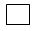 мына адамның дактилоскопиялық/геномдық ақпаратының көшірмесін беру


      (керек емесі сызып тасталсын)
      тегі |__|__|__|__|__|__|__|__|__|__|__|__|__|__|__|__|__|__|__|__|__|__|__|__|__|,
      аты |__|__|__|__|__|__|__|__|__|__|__|__|__|__|__|__|__|__|__|__|__|__|__|__|__|,
      әкесінің аты (егер ол жеке басты куәландыратын құжатта көрсетілсе) |__|__|__|__|__|__|,
      туған күні |__|__| |__|__| |__|__|__|__|,  күні айы жылы
      туған жері___________________________________________________________,
      тұрғылықты жері немесе болатын жері бойынша тіркелгені туралы мәліметтер
      ____________________________________________________________________,
      ЖСН (бар болса) |__|__|__|__|__|__|__|__|__|__|__|__|;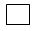 қоса беріліп отырған, жеке басы анықталмаған адамның немесе танылмаған мәйіттің дактилоскопиялық/геномдық ақпаратын дерекқор бойынша тексеру.


      (керек емесі сызып тасталсын)
      Ұсынылатын ақпарат ________________________________________________________
      электрондық немесе қағаз түріндегі дактилоскопиялық/геномдық ақпарат
      Сұрау салуға бастамашы лауазымды адам _______________________________________
      (бастамашының аты-жөні, тегі, лауазымы мен қолтаңбасы)
      20____ ж. "____"_____________
      ____________________________ Сотталғандардың/хабарсыз кеткен азаматтардың биологиялық туыстарының биологиялық материалдарына ақпараттық карта/Информационная карта к биологическим материалам осужденных/ биологических родственников без вести пропавших граждан
      Тегі/Фамилия |__|__|__|__|__|__|__|__|__|__|__|__|__|__|__|__|__|__|__|__|__|__|__|
      Аты/Имя |__|__|__|__|__|__|__|__|__|__|__|__|__|__|__|__|__|__|__|__|__|__|__|__|__|
      Әкесінің аты (егер ол жеке басты куәландыратын құжатта көрсетілсе)/Отчество (если оно указано в документе, удостоверяющем личность) |__|__|__|__|__|__|__|__|__|__|__|__|__|
      Азаматтығы/Гражданство|__|__|__|__|__|__|__|__|__|__|__|__|__|__|__|__|__|__|__|
      Жынысы/Пол: |__| Ер/Мужской |__| Әйел/Женский
      Туған күні/Дата рождения: күні/день |__|__| айы/месяц |__|__| 
      жылы/год |__|__|__|__|
      Туған жері/Место рождения |__|__|__|__|__|__|__|__|__|__|__|__|__|__|__|__|__|__|
      Тіркелгені немесе болатын жері туралы мәліметтер/Сведения о регистрации или месте пребывания |__|__|__|__|__|__|__|__|__|__|__|__|__|__|__|__|__|__|__|__|__|
      ЖСН (бар болса)/ИИН (при наличии) |__|__|__|__|__|__|__|__|__|__|__|__|
      Жеке басын куәландыратын құжаттың атауы мен нөмірі/Наименование и номер документа, удостоверяющего личность|__|__|__|__|__|__|__|__|__|__|__|__|__|__|
      Берілген күні/Дата выдачи Күні/День |__|__| Айы/Месяц |__|__|
      Жылы/Год |__|__|__|__|
      Кім берген/Кем выдан |__|__|__|__|__|__|__|__|__|__|__|__|__|__|__|__|__|__|__|
      Ұлты/Национальность |__|__|__|__|__|__|__|__|__|__|__|__|__|__|__|__|__|__|__|__|
      Биологиялық материал алуды жүзеге асыратын мемлекеттік орган бөлімшесінің атауы/Наименование подразделения государственного органа, осуществляющего отбор биологического материала |__|__|__|__|__|__|__|__|__|__|
      Биологиялық материал алу жүргізілген күн мен негізі/Дата и основание проведения отбора биологического материала:
      Күні/День |__|__| Айы/Месяц |__|__| Жылы/Год |__|__|__|__|
      ____________________________________________________________________
      Тіркеу санаты/Категория регистрации: |__| ауыр немесе аса ауыр қылмыстарды, сондай-ақ ҚР ҚК-нің 120, 121, 122, 123 және 124-баптарында көзделген қылмыстарды жасағаны үшін сотталған адамдар/лица, осужденные за совершение тяжких или особо тяжких преступлений, а также преступлений, предусмотренных статьями 120, 121, 122, 123 и 124 УК РК ____________________________________________________________________
      ҚК-нің адамды соттауға негіз болған баптары көрсетілсін/Указать статьи УК, по которым осуждено лицо _____________________________________________
      |__| хабарсыз кеткен азаматтың биологиялық туыстары/биологические родственники без вести пропавшего гражданина
      Биологиялық материал алынған адамның қолтаңбасы/Подпись лица, у которого отобран биологический материал______________________________________
      Заңды өкілдің/қорғаншының қолтаңбасы
      Подпись законного представителя/опекуна ______________________________
      Қызметкердің қолтаңбасы/Подпись сотрудника ___________________________
      Т.А.Ә. (егер ол жеке басты куәландыратын құжатта көрсетілсе)/Ф.И.О. (если оно указано в документе, удостоверяющем личность), лауазымы/должность
      Күні/День |__|__| Айы/Месяц |__|__| Жылы/Год |__|__|__|__| Геномдық тіркеуден өтуге өтініш/ Заявление на прохождение геномной регистрации
      Мен/Я, тегі/фамилия |__|__|__|__|__|__|__|__|__|__|__|__|__|__|__|__|__|__|__|__|,
      аты/имя |__|__|__|__|__|__|__|__|__|__|__|__|__|__|__|__|_|__|__|__|__|__|__|__|__|,
      әкесінің аты (егер ол жеке басты куәландыратын құжатта көрсетілсе)/отчество (если оно указано в документе, удостоверяющем личность) |__|__|__|__|__|__|__|,
      азаматтығы/гражданство|__|__|__|__|__|__|__|__|__|__|__|__|__|__|__|__|__|__|__|,
      жынысы/пол: |__| ер/мужской |__| әйел/женский,
      туған күні:/дата рождения: күні/день |__|__| айы/месяц |__|__| 
      жылы/год |__|__|__|__|, 
      туған жері/место рождения |__|__|__|__|__|__|__|__|__|__|__|__|__|__|__|__|,
      тіркелгені немесе болатын жері туралы мәліметтер/сведения о регистрации или месте пребывания |__|__|__|__|__|__|__|__|__|__|__|__|__|__|__|__|__|__|__|__|__|,
      ЖСН (бар болса)/ИИН (при наличии) |__|__|__|__|__|__|__|__|__|__|__|__|,
      жеке басты куәландыратын құжаттың атауы мен нөмірі/наименование и номер документа, удостоверяющего личность|__|__|__|__|__|__|__|__|__|__|__|__|__|__|,
      берілген күні:/дата выдачи: күні/день |__|__| айы/месяц |__|__|
      жылы/год |__|__|__|__|, 
      кім берді/кем выдан: |__|__|__|__|__|__|__|__|__|__|__|__|__|__|__|__|__|__|__|,
      ұлты/национальность|__|__|__|__|__|__|__|__|__|__|__|__|__|__|__|__|__|__|__|__|,
      хабарсыз кеткен туысымды іздеуді жүзеге асыру үшін геномдық тіркеуден өтуге (биологиялық материалды алуға және геномдық ақпаратты пайдалануға) келісім беремін/даю согласие на прохождение геномной регистрации (отбор биологического материала и использование геномной информации) для осуществления розыска без вести пропавшего родственника:
      тегі/фамилия |__|__|__|__|__|__|__|__|__|__|__|__|__|__|__|__|__|__|__|__|__|__|__|,
      аты/имя |__|__|__|__|__|__|__|__|__|__|__|__|__|__|__|__|_|__|__|__|__|__|__|__|__|,
      әкесінің аты (егер ол жеке басты куәландыратын құжатта көрсетілсе)/отчество (если оно указано в документе, удостоверяющем личность) |__|__|__|__|__|__|__|__|__|__|__|__|__|,
      туған күні/дата рождения: күні/день |__|__| айы/месяц |__|__|
      жылы/год |__|__|__|__|,
      ЖСН (бар болса)/ИИН (при наличии) |__|__|__|__|__|__|__|__|__|__|__|__|.
      Хабарсыз кеткен адам маған туыстық дәрежесі бойынша/Без вести пропавший приходится мне по степени родства: |__| әкем/отцом |__| анам/матерью |__| ұлым/сыном |__|, қызым/дочерью |__| туған ағам, інім/родным братом |__| туған апам, қарындасым, сіңлім/родной сестрой |__| анам жағынан қандас туысым/ кровным родственником по материнской линии: |__| атам/дедушкой |__| әжем/бабушкой |__| тәтем/тетей |__| анамның ағасы, інісі/дядей |__| әкем жағынан қандас туысым/кровным родственником по отцовской линии: |__| атам/дедушкой |__| әкемнің ағасы, інісі/дядей |__| немере ағам/двоюродным братом 
      Өтініш берушiнің қолтаңбасы/Подпись заявителя__________________________
      Күні/День |__|__| Айы/Месяц |__|__| Жылы/Год Геномдық тіркеуден өтуге өтініш/Заявление на прохождение  геномной регистрации
      Мен/Я, тегі/фамилия|__|__|__|__|__|__|__|__|__|__|__|__|__|__|__|__|__|__|__|__|,
      аты/имя |__|__|__|__|__|__|__|__|__|__|__|__|__|__|__|__|__|__|__|__|__|__|__|__|,
      әкесінің аты (егер ол жеке басты куәландыратын құжатта көрсетілсе)/отчество (если оно указано в документе, удостоверяющем личность) |__|__|__|__|__|__|__|__|__|__|__|__|__|,
      ЖСН/ИИН |__|__|__|__|__|__|__|__|__|__|__|__|, құжат түрі/вид документа ____________________________________________________________________
      (құжат нөмірі немесе сериясы, кім берген, берілген күні)/(номер или серия ________________________________________________________________________,
      документа, кем выдан, дата выдачи)
      являясь законным представителем/опекуном на основании:____________________  (құжатқа, соттың
      _______________________________________________________________________
      шешіміне, сенімхатқа сілтеме) (ссылка на документ, решение суда, доверенность)
      негізінде заңды өкілі/қорғаншысы бола отырып, өзім заңды мүдделерін білдіретін мына адамның геномдық тіркеуден өтуіне (биологиялық материал алуға және геномдық ақпаратты пайдалануға) келісім беремін/даю согласие на прохождение геномной регистрации (отбор биологического материала и использование геномной информации) лицом, чьи законные интересы я представляю:
      тегі/фамилия |__|__|__|__|__|__|__|__|__|__|__|__|__|__|__|__|__|__|__|__|__|__|__|,
      аты/имя |__|__|__|__|__|__|__|__|__|__|__|__|__|__|__|__|__|__|_|__|__|__|__|__|__|,
      әкесінің аты (егер ол жеке басты куәландыратын құжатта көрсетілсе)/отчество (если оно указано в документе, удостоверяющем личность) |__|__|__|__|__|__|__|__|__|__|__|__|__|,
      азаматтығы/гражданство |__|__|__|__|__|__|__|__|__|__|__|__|__|__|__|__|,
      жынысы/пол: |__| ер/мужской |__| әйел/женский,
      туған күні/дата рождения: күні/день |__|__| айы/месяц |__|__| 
      жылы/год |__|__|__|__|,
      туған жері/место рождения |__|__|__|__|__|__|__|__|__|__|__|__|__|__|__|__|__|__|
      |__|__|__|__|__|__|__|__|__|__|__|__|__|__|__|__|__|__|__|__|__|__|__|__|__|__|__|__|,
      тіркелгені немесе болатын жері туралы мәліметтер/сведения о регистрации или месте пребывания |__|__|__|__|__|__|__|__|__|__|__|__|__|__|__|__|__|__|__|__|__|,
      ЖСН (бар болса)/ИИН (при наличии) |__|__|__|__|__|__|__|__|__|__|__|__|,
      жеке басты куәландыратын құжаттың атауы мен нөмірі/наименование и номер документа, удостоверяющего личность |__|__|__|__|__|__|__|__|__|__|__|__|__|__|,
      берілген күні/дата выдачи күні/день |__|__| айы/месяц |__|__| 
      жылы/год |__|__|__|__|,
      кім берген/кем выдан |__|__|__|__|__|__|, ұлты/национальность |__|__|__|__|__|,
      Сыртқы жағы/Оборотная сторона 
      хабарсыз кеткен туысты іздеуді жүзеге асыру үшін/для осуществления розыска без вести пропавшего родственника: 
      тегі/фамилия |__|__|__|__|__|__|__|__|__|__|__|__|__|__|__|__|__|__|__|__|__|__|__|,
      аты/имя |__|__|__|__|__|__|__|__|__|__|__|__|__|__|__|__|__|_|__|__|__|__|__|__|,
      әкесінің аты (егер ол жеке басты куәландыратын құжатта көрсетілсе)/отчество (если оно указано в документе, удостоверяющем личность) |__|__|__|__|__|__|__|__|__|__|__|__|,
      туған күні/дата рождения: күні/день |__|__| айы/месяц |__|__| 
      жылы/год |__|__|__|__|,
      ЖСН (бар болса)/ИИН (при наличии) |__|__|__|__|__|__|__|__|__|__|__|__|.
      хабарсыз кеткен адам мен заңды мүдделерін білдіретін адамға туыстық дәрежесі бойынша/без вести пропавший приходится по степени родства лицу, чьи законные интересы я представляю:
      |__| әкесі/отцом |__| анасы/матерью
      |__| ұлы/сыном |__| қызы/дочерью
      |__| туған ағасы, інісі/родным братом |__| туған апасы, қарындасы, сіңлісі/родной сестрой 
      анасы жағынан қандас туысы/кровным родственником по материнской линии:
      |__| атасы/дедушкой |__| әжесі/бабушкой |__| тәтесі/тетей |__| анасының ағасы, інісі/дядей
      әкесі жағынан қандас туысы/кровным родственником по отцовской линии:
      |__| атасы/дедушкой |__| әкесінің ағасы, інісі/дядей |__| немере ағасы/двоюродным братом
      Заңды өкілдің/қорғаншының қолтаңбасы 
      Подпись законного представителя/опекуна ______________________________
      Күні/День |__|__| Айы/Месяц |__|__| Жылы/Год |__|__|__|__| Сотқа дейінгі тергеп-тексеру барысында биологиялық материалы алынған, жеке басы анықталмаған адамдардың/танылмаған мәйіттердің биологиялық материалдарына ақпараттық карта/Информационная карта к биологическим материалам неустановленных лиц, биологический материал которых изъят в ходе досудебного расследования/неопознанных трупов
      Геномдық тіркеу үшін биологиялық материал алуды жүзеге асыратын мемлекеттік орган бөлімшесінің атауы/Наименование подразделения государственного органа, осуществляющего отбор биологического материала для геномной регистрации____________________________________________ ____________________________________________________________________
      Биологиялық материал алу жүргізілген күн мен негізі/Дата и основание проведения изъятия биологических материалов:
      күні/день |__|__| айы/месяц |__|__| жылы/год |__|__|__|__|
      Қылмыстық істің нөмірі немесе ақпаратты есепке алудың тіркеу нөмірі/номер уголовного дела или регистрационный номер учета информации: |__|__|__|__|__|__|__|__|__|__|__|__|__|__|__|__|__|__|__|__|__|__|__|__|__|__|__|__|_ 
      Әрекеттің саралануы/Квалификация деяния ______________________________
      ____________________________________________________________________
      күні/день |__|__| айы/месяц |__|__| жылы/год |__|__|__|__|
      оқиға орны/место происшествия ________________________________________
      Танылмаған мәйіт табылған күн мен орны, жынысы, ерекше белгілері және қайтыс болу себебі көрсетілсін (бар болса)/Дата и место обнаружения неопознанного трупа, пол, особые приметы и указание причины смерти (при наличии): _____________________________________________________________ ____________________________________________________________________ ____________________________________________________________________ 
      Қосымша: процестік әрекет хаттамасының көшірмесі: ___ парақта.
      Приложение: копия протокола процессуального действия: на ___ листах.
      Қызметкердің қолтаңбасы/Подпись сотрудника _________________________
      Т.А.Ә. (егер ол жеке басты куәландыратын құжатта көрсетілсе)/Ф.И.О. (если оно указано в документе, удостоверяющем личность), лауазымы/должность
      Күні/День |__|__| Айы/Месяц |__|__| Жылы/Год |__|__|__|__| Сұрау салу/Запрос
      Геномдық тіркеуге алу үшін бастапқыда сапасыз алынуына/ескіруіне байланысты |__| сотталған адамның |__| хабарсыз кеткен адамның биологиялық туысының биологиялық материалын қайтадан алуды сұраймын/Для постановки на геномную регистрацию прошу произвести повторно отбор биологического материала ввиду его некачественного первоначального отбора/деградации |__|/осужденного лица |__| биологического родственника без вести пропавшего:
      Тегі/Фамилия __|__|__|__|__|__|__|__|__|__|__|__|__|__|__|__|__|__|__|__|__|__|__|
      Аты/Имя |__|__|__|__|__|__|__|__|__|__|__|__|__|__|__|__|__|__|__|__|__|__|__|
      Әкесінің аты (егер ол жеке басты куәландыратын құжатта көрсетілсе)/Отчество (если оно указано в документе, удостоверяющем личность) |__|__|__|__|__|__|__|__|__|__|__|__|__| 
      Туған күні/Дата рождения |__|__| |__|__| |__|__|__|__|   күні/число айы/месяц жылы/год
      Азаматтығы/Гражданство_________ Жынысы/Пол ____
      Туған жері/Место рождения ____________________________________________
      Тұрғылықты жері немесе болатын жері бойынша тіркелгені туралы мәліметтер/Сведения о регистрации по месту жительства или месту пребывания/_________________________________________________________
      ЖСН/ИИН |__|__|__|__|__|__|__|__|__|__|__|__|
      Құжат түрі/Вид документа _____________________________________________  (құжат нөмірі немесе сериясы, кім берген, берілген күні/
      ____________________________________________________________________
      номер или серия документа, кем выдан, дата выдачи)
      Ақпараттық карта №/№ информационной карты |__|__|__|__|__|__|__|__|__|__|__|
      Бастапқыда алу күні/Дата первоначального отбора Күні/число |__|__|
      Айы/месяц|__|__| Жылы/год |__|__|__|__|
      Бастапқыда алуды жүзеге асырған қызметкердің деректері:/Данные сотрудника, осуществившего первоначальный отбор:_________________________________
      _______________________________________________________________________
      Сұрау салуды дайындаған/Запрос подготовил _________________________________  (қызметкердің лауазымы, аты-жөні, тегі
      ____________________________________________________________________
      мен қолтаңбасы/должность, фамилия, инициалы и подпись сотрудника)
      Ішкі істер министрлігі жедел-криминалистикалық бөлімшесінің бастығы/ Начальник оперативно-криминалистического подразделения  Министерства внутренних дел ______________________________________________  (аты-жөні, тегі мен қолтаңбасы)/(фамилия, инициалы и подпись)
      Күні/Дата |__|__| Айы/Месяц|__|__| Жылы/Год |__|__|__|__| Молекулярлық-генетикалық сот сараптамасын жүргізген кезде алынған геномдық ақпаратқа ақпараттық карта/Информационная карта к геномной информации, полученной при производстве судебной молекулярно-генетической экспертизы
      Сот сараптамасы органының атауы/Наименование органа судебной экспертизы |__|__|__|__|__|__|__|__|__|__|__|__|__|__|__|__|__|__|__|__|__|__|__|__|__|__|__|__|
      Сот сарапшысының Т.А.Ә. (егер ол жеке басты куәландыратын құжатта көрсетілсе)/Ф.И.О. (если оно указано в документе, удостоверяющем личность) судебного эксперта: |__|__|__|__|__|__|__|__|__|__|__|__|__|__|__|__|__|__|__|__|__|
      № лицензиясы/№ лицензии: лицензия берілген күн/дата выдачи лицензии:
      |__|__|__|__|__|__|__|__|__|__|__|__| 
      күні/день |__|__| айы/месяц |__|__| жылы/год |__|__|__|__| (лицензиат үшін)
      № сарапшының қорытындысы/заключение эксперта|__|__|__|__|__|__|__|__|__|__|
      күні/день |__|__| айы/месяц |__|__| жылы/год |__|__|__|__|
      Сараптама тағайындаған органның атауы/Наименование органа, назначившего экспертизу: |__|__|__|__|__|__|__|__|__|__|__|__|__|__|__|__|__|__|__|__|__|__|__|__|
      Сараптама тағайындаған адамның тегі, аты, әкесінің аты (егер ол жеке басты куәландыратын құжатта көрсетілсе), лауазымы/Фамилия, имя, отчество (если оно указано в документе, удостоверяющем личность), должность лица, назначившего экспертизу:|__|__|__|__|__|__|__|__|__|__|__|__|__|__|__|__|__|__|__|__|__|__|__|__|
      |__|__|__|__|__|__|__|__|__|__|__|__|__|__|__|__|__|__|__|__|__|__|__|__|__|__|__|__|_
      Қылмыстық істің нөмірі/Номер уголовного дела:__|__|__|__|__|__|__|__|__|__|
      Істің қысқаша фабуласы/Краткая фабула дела_____________________________ ____________________________________________________________________
      Қосымша/Приложение: адамдардың/танылмаған мәйіттердің геномдық ақпараты ___ парақта/геномная информация___/лиц/неопознанных трупов ___ листах.
      Сот сарапшысының қолтаңбасы/Подпись судебного эксперта ____________________________________________________________________
      Т.А.Ә. (егер ол жеке басты куәландыратын құжатта көрсетілсе), лауазымы/Ф.И.О. (если оно указано в документе, удостоверяющем личность), должность Геномдық ақпарат/Геномная информация №___
      I. Белгілі (анықталған) адамның мәліметтері/Сведения известного (установленного) лица:
      Тегі/Фамилия |__|__|__|__|__|__|__|__|__|__|__|__|__|__|__|__|__|__|__|__|__|__|__|
      Аты/Имя |__|__|__|__|__|__|__|__|__|__|__|__|__|__|__|_|__|__|__|__|__|__|__|__|__|
      Әкесінің аты (егер ол жеке басты куәландыратын құжатта көрсетілсе)/Отчество (если оно указано в документе, удостоверяющем личность)|__|__|__|__|__|__|__|__|__|__|__|__|__|
      Жынысы/Пол: |__| Ер/Мужской |__| Әйел/Женский
      Туған күні/дата рождения: күні/день|__|__| айы/месяц |__|__| 
      жылы/ год |__|__|__|__|
      Есепке алу санаты/ Категория учета
      |__| хабарсыз кеткен азаматтың биологиялық туысы/биологический родственник без вести пропавшего гражданина 
      Объектінің/адамның процестік мәртебесі/Процессуальный статус объекта/лица:
      |__| күдікті/подозреваемый |__| айыпталушы/обвиняемый |__| куәгер/свидетель |__| жәбірленуші/потерпевший
      Сараптама объектісінің атауы/Наименование объекта экспертизы 
      |__|__|__|__|__|__|__|__|__|__|__|__|__|__|__|__|__|__|__|__|__|__|__|__|__|__|__|__|
      объект № |__|__|__|__|__|__|
      II. Генетикалық профилі:/Генетический профиль: аутосомдық локустар бойынша/по аутосомным локусам:
      У-хромосома бойынша/по У-хромосоме:
      Ескертпе: тізбе түпкілікті болып табылмайды, өзге де локустар бөлінген кезде толықтырылсын/Примечание: перечень не является исчерпывающим, дополнить при выделении иных локусов. Геномдық ақпарат/Геномная информация №___
      I. Сотқа дейінгі тергеп-тексеру барысында биологиялық материалы алынған, жеке басы анықталмаған адамның/танылмаған мәйіттің мәліметтері/Сведения неустановленного лица, биологические материалы которого изъяты в ходе досудебного расследования/неопознанного трупа:
      Есепке алу санаты/Категория учета |__| сотқа дейінгі тергеп-тексеру барысында биологиялық материалы алынған, жеке басы анықталмаған адам/неустановленное лицо, биологический материал которого изъят в ходе досудебного расследования |__| танылмаған мәйіт/неопознанный труп
      Сараптама объектісінің атауы/Наименование объекта экспертизы 
      |__|__|__|__|__|__|__|__|__|__|__|__|__|__|__|__|__|__|__|__|__|__|__|__|__|__|__|__|
      объект № |__|__|__|__|__|__|
      II. Генетикалық профилі:/Генетический профиль: аутосомдық локустар бойынша:/по аутосомным локусам:
      У-хромосома бойынша/по У-хромосоме:
      Ескертпе: тізбе түпкілікті болып табылмайды, өзге де локустар бөлінген кезде толықтырылсын/Примечание: перечень не является исчерпывающим, дополнить при выделении иных локусов
					© 2012. Қазақстан Республикасы Әділет министрлігінің «Қазақстан Республикасының Заңнама және құқықтық ақпарат институты» ШЖҚ РМК
				
      Қазақстан РеспубликасыныңПремьер-Министрі 

Ә. Смайылов
Қазақстан Республикасы
Үкіметінің
2022 жылғы 22 қыркүйектегі
№ 720 қаулысына
1-қосымшаДактилоскопиялық және
геномдық тіркеуді жүргізу
қағидаларына
3-1-қосымшаҚазақстан Республикасы
Үкіметінің
2022 жылғы 22 қыркүйектегі
№ 720 қаулысына
2-қосымшаДактилоскопиялық және
геномдық тіркеуді жүргізу
қағидаларына
1-қосымшаБеткі жағы/Лицевая сторона
Құзыретті мемлекеттік
орган басшысы/
Руководителю компетентного
государственного органа__________________________(лауазымы, аты-жөні мен тегі/
должность, фамилия и
инициалы)20____ ж. "___" ____________/"___" ____________ 20____ г.Қазақстан Республикасы
Үкіметінің
2022 жылғы 22 қыркүйектегі
№ 720 қаулысына
3-қосымшаДактилоскопиялық және
геномдық тіркеуді жүргізу
қағидаларына
2-қосымшаБекітемін
Ішкі істер министрлігі
уәкілетті бөлімшесінің басшысы___________________________(аты-жөні, тегі)20____ ж. "___" __________№ ______ 20__жылғы"_____"____________Қазақстан Республикасы
Үкіметінің
2022 жылғы 22 қыркүйектегі
№ 720 қаулысына
4-қосымшаДактилоскопиялық және
геномдық тіркеуді жүргізу
қағидаларына
3-қосымшаДактилоскопиялық картаның
беткі жағы
1. Бас бармақ/
Большой
2. Сұқ саусақ/
Указательный
3. Ортаңғы саусақ/
Средний
4. Атаусыз саусақ/
Безымянный
5. Шынашақ/
Мизинец
1. Бас бармақ/
Большой
2. Сұқ саусақ/
Указательный
3. Ортаңғы саусақ/
Средний
4. Атаусыз саусақ/
Безымянный
5. Шынашақ/
МизинецСол қолы/Левая рукаОң қолы/Правая рукаСол қолы/Левая рукаОң қолы/Правая рукаҚазақстан Республикасы
Үкіметінің2022 жылғы 22 қыркүйектегі№ 720 қаулысына
5-қосымшаДактилоскопиялық және
геномдық тіркеуді жүргізу
қағидаларына
4-қосымшаІшкі істер министрлігіҚазақстан Республикасы
Үкіметінің
2022 жылғы 22 қыркүйектегі
№ 720 қаулысына
6-қосымшаДактилоскопиялық және
геномдық тіркеуді жүргізу
қағидаларына
6-қосымшаҚазақстан Республикасы
Үкіметінің
2022 жылғы 22 қыркүйектегі
№ 720 қаулысына
7-қосымшаДактилоскопиялық және
геномдық тіркеуді жүргізу
қағидаларына
7-қосымшаАнықтау/тергеу органының
бастығына/Начальнику органа
дознания/следствияҚазақстан Республикасы
Үкіметінің
2022 жылғы 22 қыркүйектегі
№ 720 қаулысына
8-қосымшаДактилоскопиялық және
геномдық тіркеуді жүргізу
қағидаларына
8-қосымшаАнықтау/тергеу органының
бастығына/Начальнику органа
дознания/следствияҚазақстан Республикасы
Үкіметінің
2022 жылғы 22 қыркүйектегі
№ 720 қаулысына
9-қосымшаДактилоскопиялық және
геномдық тіркеуді жүргізу
қағидаларына
9-қосымшаҚазақстан Республикасы
Үкіметінің
2022 жылғы 22 қыркүйектегі
№ 720 қаулысына
10-қосымшаДактилоскопиялық және
геномдық тіркеуді жүргізу
қағидаларына 
10-қосымша___________________________(мемлекеттік органның атауы,лауазымды адамның
Т.А.Ә.)/(наименование
государственного органа,
Ф.И.О. должностного лица)
___________ қаласы/г.
20____ ж./г. "___" _________Қазақстан Республикасы
Үкіметінің
2022 жылғы 22 қыркүйектегі
№ 720 қаулысына
1-қосымшаДактилоскопиялық және
геномдық тіркеуді жүргізу
қағидаларына
11-қосымшаІшкі істер министрлігінің жедел-криминалистикалық
бөлімшесі/Оперативно-криминалистическое
подразделение Министерства
внутренних дел
20____ ж/г. "___" ___ тірк./рег.
№_____________________Ақпараттық картаға қосымшатірк./рег.№ ____________20____ ж/г. "___" _________
D3S1358
D3S1358
vWA
vWA
D16S539
D16S539
CSF1PO
CSF1PO
TPOX
TPOX
D8S1179
D8S1179
D18S51
D18S51
D2S441
D2S441
D19S433
D19S433
THO1
THO1
FGA
FGA
D22S1045
D22S1045
D5S818
D5S818
D13S317
D13S317
D7S820
D7S820
SE33
SE33
D10S1248
D10S1248
D1S1656
D1S1656
D12S391
D12S391
D2S1338
D2S1338
LPL
LPL
F13B
F13B
FESFPS
FESFPS
F13A01
F13A01
Penta D
Penta D
Penta C
Penta C
Penta E
Penta E
D6S1043
D6S1043
DYS576
DYS576
DYS389I
DYS389I
DYS635
DYS635
DYS389II
DYS389II
DYS627
DYS627
DYS460
DYS460
DYS458
DYS458
DYS19
DYS19
YGATAH4
YGATAH4
DYS448
DYS448
DYS391
DYS391
DYS456
DYS456
DYS390
DYS390
DYS438
DYS438
DYS392
DYS392
DYS518
DYS518
DYS570
DYS570
DYS437
DYS437
DYS385
DYS385
DYS449
DYS449
DYS393
DYS393
DYS439
DYS439
DYS481
DYS481
DYF387S1
DYF387S1
DYS533
DYS533Ақпараттық картаға қосымшатірк./рег.№ ____________
20____ ж/г. "___" _________
D3S1358
D3S1358
vWA
vWA
D16S539
D16S539
CSF1PO
CSF1PO
TPOX
TPOX
D8S1179
D8S1179
D18S51
D18S51
D2S441
D2S441
D19S433
D19S433
THO1
THO1
FGA
FGA
D22S1045
D22S1045
D5S818
D5S818
D13S317
D13S317
D7S820
D7S820
SE33
SE33
D10S1248
D10S1248
D1S1656
D1S1656
D12S391
D12S391
D2S1338
D2S1338
LPL
LPL
F13B
F13B
FESFPS
FESFPS
F13A01
F13A01
Penta D
Penta D
Penta C
Penta C
Penta E
Penta E
D6S1043
D6S1043
DYS576
DYS576
DYS389I
DYS389I
DYS635
DYS635
DYS389II
DYS389II
DYS627
DYS627
DYS460
DYS460
DYS458
DYS458
DYS19
DYS19
YGATAH4
YGATAH4
DYS448
DYS448
DYS391
DYS391
DYS456
DYS456
DYS390
DYS390
DYS438
DYS438
DYS392
DYS392
DYS518
DYS518
DYS570
DYS570
DYS437
DYS437
DYS385
DYS385
DYS449
DYS449
DYS393
DYS393
DYS439
DYS439
DYS481
DYS481
DYF387S1
DYF387S1
DYS533
DYS533